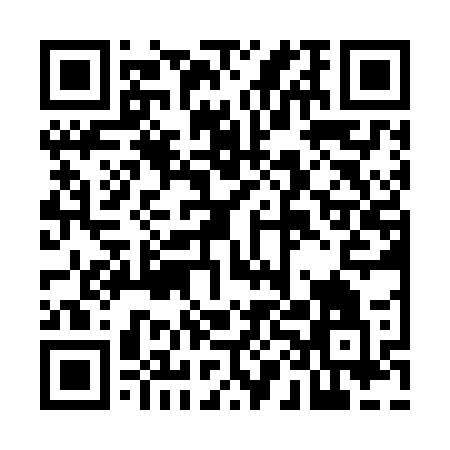 Ramadan times for Couters Neck, Louisiana, USAMon 11 Mar 2024 - Wed 10 Apr 2024High Latitude Method: Angle Based RulePrayer Calculation Method: Islamic Society of North AmericaAsar Calculation Method: ShafiPrayer times provided by https://www.salahtimes.comDateDayFajrSuhurSunriseDhuhrAsrIftarMaghribIsha11Mon6:156:157:231:184:407:137:138:2112Tue6:146:147:211:184:417:147:148:2213Wed6:126:127:201:174:417:157:158:2314Thu6:116:117:191:174:417:167:168:2315Fri6:106:107:181:174:427:167:168:2416Sat6:086:087:161:164:427:177:178:2517Sun6:076:077:151:164:427:187:188:2618Mon6:066:067:141:164:427:197:198:2619Tue6:046:047:121:164:437:197:198:2720Wed6:036:037:111:154:437:207:208:2821Thu6:026:027:101:154:437:217:218:2922Fri6:006:007:081:154:437:217:218:3023Sat5:595:597:071:144:437:227:228:3024Sun5:575:577:061:144:447:237:238:3125Mon5:565:567:041:144:447:247:248:3226Tue5:555:557:031:134:447:247:248:3327Wed5:535:537:021:134:447:257:258:3428Thu5:525:527:001:134:447:267:268:3429Fri5:505:506:591:134:447:277:278:3530Sat5:495:496:581:124:457:277:278:3631Sun5:485:486:561:124:457:287:288:371Mon5:465:466:551:124:457:297:298:382Tue5:455:456:541:114:457:297:298:393Wed5:435:436:521:114:457:307:308:394Thu5:425:426:511:114:457:317:318:405Fri5:415:416:501:104:457:327:328:416Sat5:395:396:491:104:457:327:328:427Sun5:385:386:471:104:457:337:338:438Mon5:365:366:461:104:457:347:348:449Tue5:355:356:451:094:457:347:348:4410Wed5:335:336:441:094:467:357:358:45